Конспект занятия по ИЗО в 1 младшей группеТема: «Вьюга-завируха» Выполнила воспитатель:Маркосова Ю.Ю.Г. Черняховск(Рисование в технике «по -  мокрому»)Цель: Учить создавать зимнюю холодную погоду. Закрепить умение рисовать  «по - мокрому». Воспитывать аккуратность. Развивать интерес к изобразительной деятельности.Материалы и оборудование: Белые листы бумаги  формата ½ A4, акварельные краски, кисточки разных размеров, баночки с водой; губки, тряпочки. Плакат «Времена года».Г. Лагздынь «Вьюга-завируха»        Всё белым-бело от пуха! 
Нет порядка во дворе. 
Крутит вьюга-завируха 
Белым снегом в декабре. 
Крутит, мутит, завывает, 
Стонет, охает, поёт! 
Снег в сугробы навивает, 
Погулять нам не даёт!Воспитатель предлагает детям нарисовать зимний пейзаж, на котором «вьюга-завируха» как бы «крутит, мутит, завывает, стонет, охает, поёт!».- Берём листы белой бумаги и очень быстро, но аккуратно смачиваем бумагу водой (по выбору детей: губкой, тряпочкой, ватным тампоном, кистью или ладошками). Листы располагаем на столе так, чтобы они прилипли к нему, смочив перед этим клеенку.Подбираем кисточки и быстро рисуем вначале белой акварелью много снежных сугробов, затем набираем голубую  акварель и рисуем снежные «змейки», которые крутят и навивают сугробы.После пояснения и показа педагог предлагает детям смочить листы бумаги и начать рисовать. Педагог советует смачивать лист и рисовать рисунок быстро, но аккуратно.В конце занятия дети переносят свои зимние картины на свободный стол, рассматривают, обмениваются впечатлениями.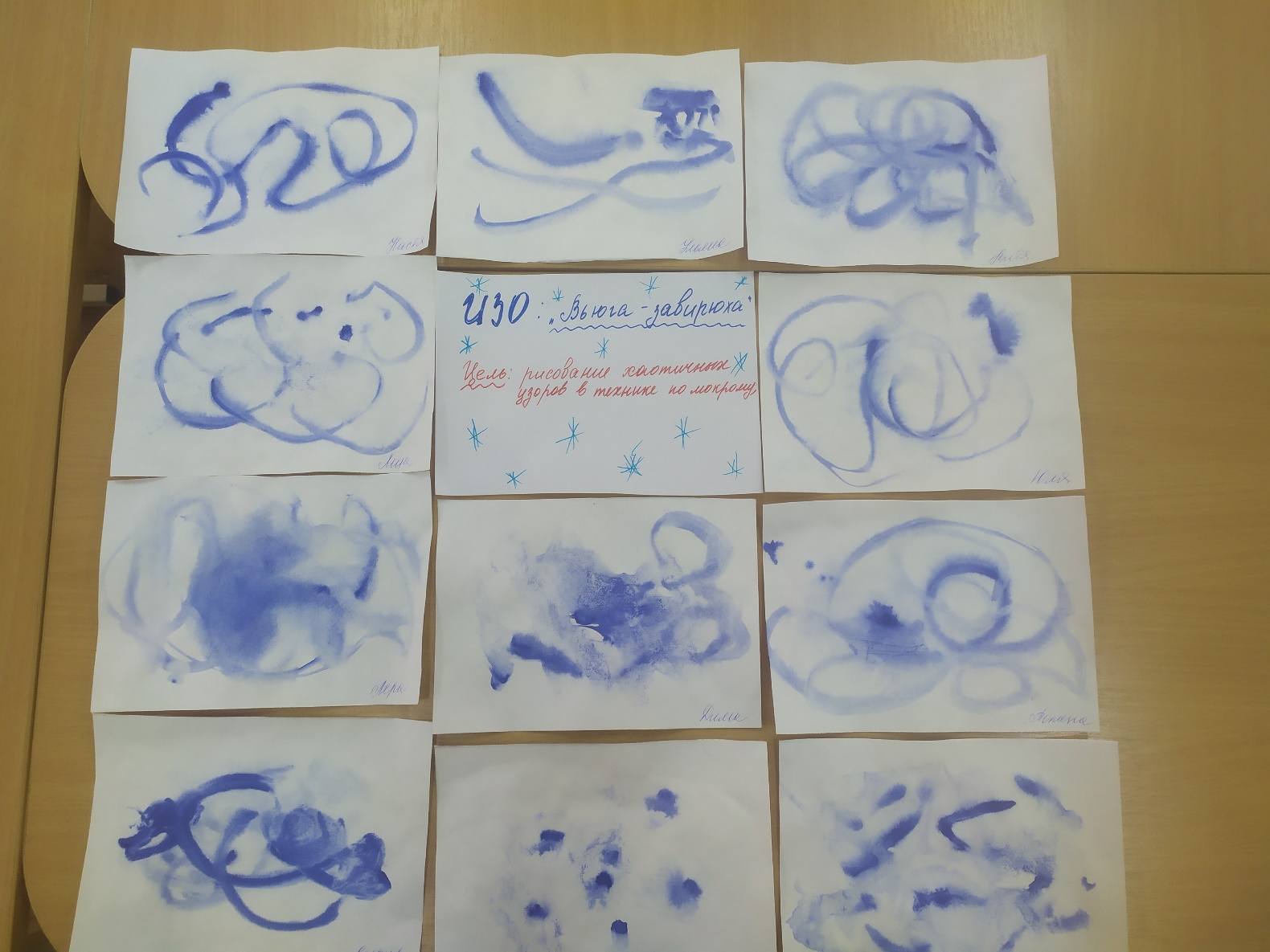 